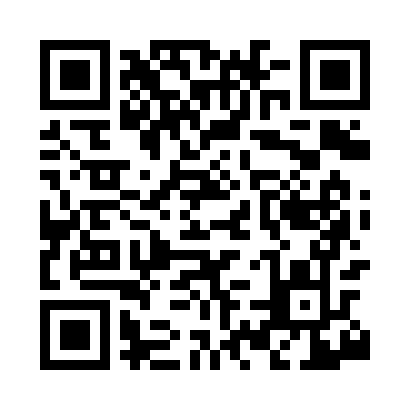 Ramadan times for Counts, Mississippi, USAMon 11 Mar 2024 - Wed 10 Apr 2024High Latitude Method: Angle Based RulePrayer Calculation Method: Islamic Society of North AmericaAsar Calculation Method: ShafiPrayer times provided by https://www.salahtimes.comDateDayFajrSuhurSunriseDhuhrAsrIftarMaghribIsha11Mon6:096:097:171:124:347:077:078:1612Tue6:086:087:161:124:357:087:088:1713Wed6:066:067:151:124:357:097:098:1714Thu6:056:057:131:114:357:107:108:1815Fri6:036:037:121:114:367:107:108:1916Sat6:026:027:111:114:367:117:118:2017Sun6:016:017:091:104:367:127:128:2118Mon5:595:597:081:104:367:137:138:2219Tue5:585:587:071:104:377:147:148:2220Wed5:565:567:051:094:377:147:148:2321Thu5:555:557:041:094:377:157:158:2422Fri5:545:547:021:094:387:167:168:2523Sat5:525:527:011:094:387:177:178:2624Sun5:515:517:001:084:387:177:178:2725Mon5:495:496:581:084:387:187:188:2726Tue5:485:486:571:084:387:197:198:2827Wed5:465:466:561:074:397:207:208:2928Thu5:455:456:541:074:397:207:208:3029Fri5:435:436:531:074:397:217:218:3130Sat5:425:426:511:064:397:227:228:3231Sun5:405:406:501:064:397:237:238:331Mon5:395:396:491:064:397:247:248:332Tue5:375:376:471:064:407:247:248:343Wed5:365:366:461:054:407:257:258:354Thu5:355:356:451:054:407:267:268:365Fri5:335:336:431:054:407:277:278:376Sat5:325:326:421:044:407:277:278:387Sun5:305:306:411:044:407:287:288:398Mon5:295:296:391:044:407:297:298:409Tue5:275:276:381:044:417:307:308:4110Wed5:265:266:371:034:417:307:308:42